Sutton Opportunity Pre-School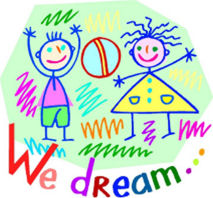 020 8404 3149Fundraising News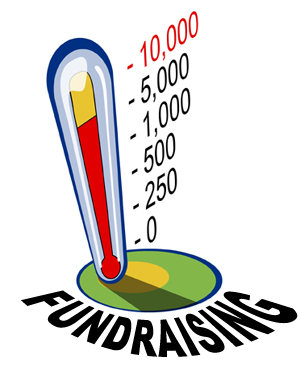 Thank you to everyone who donated their small change to our staff ‘Pie in the face’ fundraiser, we raised £83.00!Our next event will be the Christmas Party, tickets are on sale and are available at the beginning and end of session.October 2017Dear parents and carersWith Christmas just around the corner I would like to remind you that your orders for the children’s Christmas cards need to be with us by Friday 17th November so that we can place the order.Your school photograph orders have been placed and we should have them back in the next few weeks.With the colder weather arriving can I take this opportunity to remind you to send your children in with hats, gloves and scarves, please make sure that you label all items.We have a lot of dates for your diary between now and the end of term, I have attached a copy for you, the coffee morning appointment sheet will be on the parents table shortly.Please remember that the play and stay morning is not a normal Pre-School day, parents or carers need to stay with their children, this is a great opportunity for you to share your children’s Pre-School experience and to meet with other parents, you are welcome to bring along siblings. Tickets for the Christmas party are on sale, please see either Emma or myself if you would like to buy some.Finally, can I remind you that if you would like to receive your child’s observations by e mail please return the form as soon as possible.Nikki